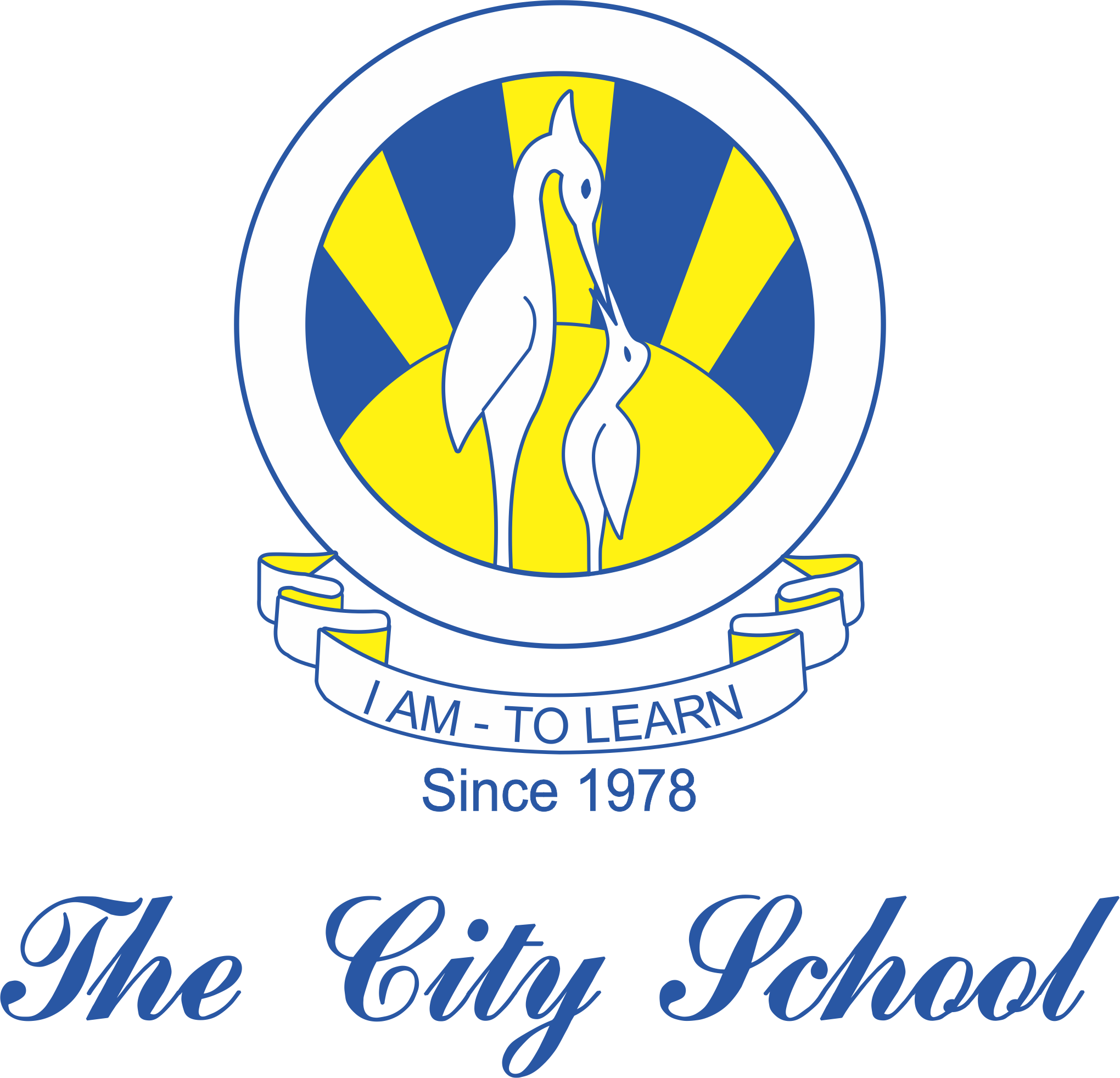 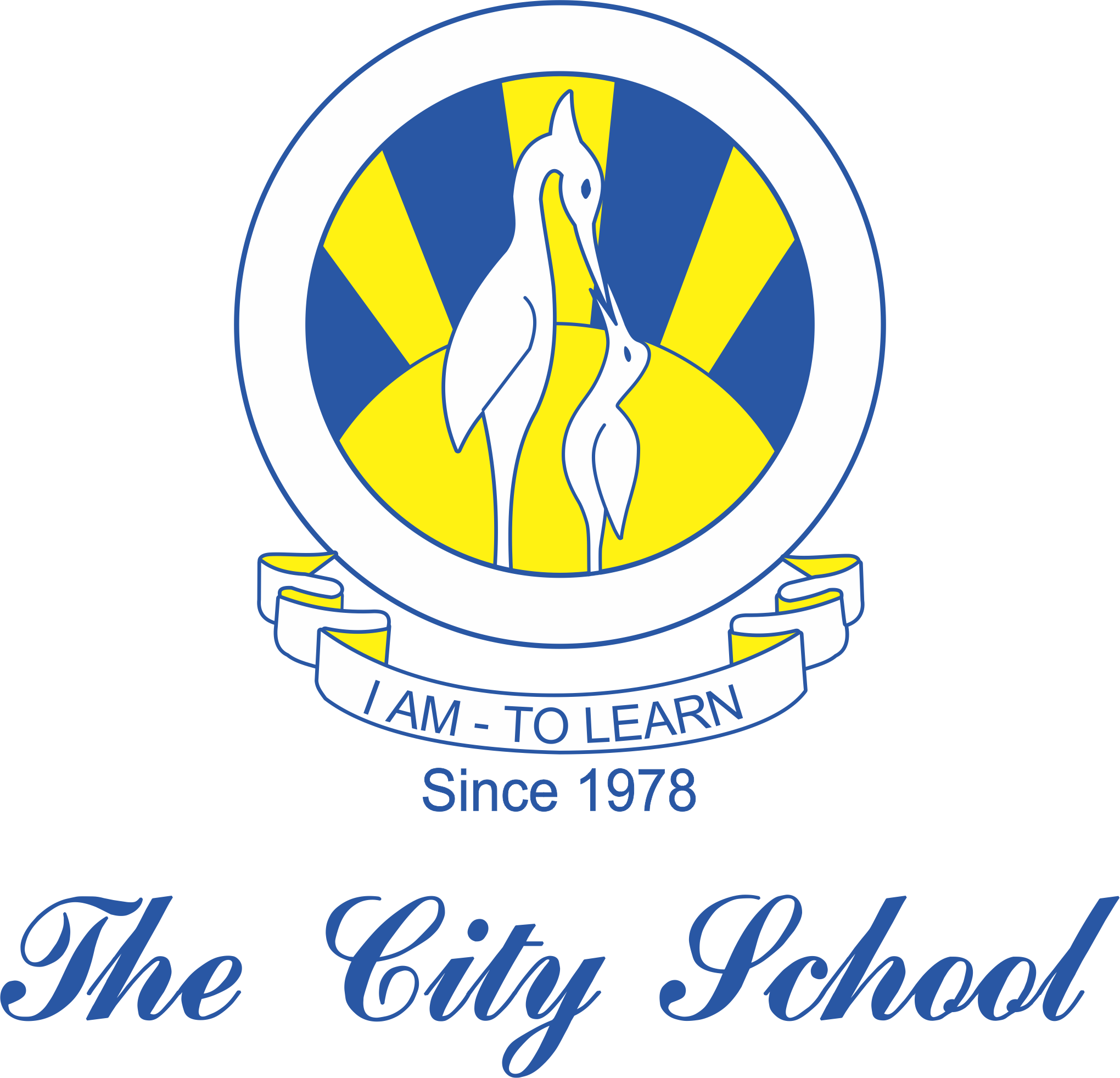 North Nazimabad Boys CampusConsolidated Syllabus for EOY 2018 - 19MathematicsClass – 9Term 1Term 1Term 1UnitTopicVariations•  Direct Variation•  Inverse VariationAlgebraic  equations & FractionsAlgebraic representation and formulae Algebraic manipulation Indices Rules of Indices Different types of indicesPythagorasTheoremPythagoras theoremTrigonometricRatios•     Trigonometric Ratios•	Apply the sine, cosine and tangent ratios for acute angles to calculate:o an angleo a sides of a right angle triangle•     Practical application oftrigonometryMensuration (A)Length of arc and area of Sector• area and circumference of a circle• area and perimeter of shaded regions• arc length• area of sector• word problemsMensuration (B)Volume and surface area of:•     a pyramid•     a cone•     a sphere•     compound shapesSyllabus For MATH Class 9Class: 9                                                                                                             Subject: Mathematics 4024Syllabus For MATH Class 9Class: 9                                                                                                             Subject: Mathematics 4024Syllabus For MATH Class 9Class: 9                                                                                                             Subject: Mathematics 4024UnitTopicPersonal and small business financePercentages      Discount  Profit and loss  Taxation  Personal and Household finance  Simple interest& Compound interest  Hire purchase  Commission  MoneySolutions of equations and inequalitiesSolution to quadratic equations Factorization Completing the square  Using the quadratic formula  Problems involving quadratic equationsLinear inequalities in one variableCoordinate geometryLength of segment  Mid-point  Gradient of a straight line  Equation of a straight line  Equation of parallel lines  Gradient of parallel and perpendicular linesSymmetryPlane and rotational Symmetry Planes of symmetry Axes of rotational  symmetry Order of rotational  symmetrySimilarity and CongruenceCongruent and similar triangles  Similarity testsArea and volume of similar figures  and solidsGeometrical constructionsScale drawingsStatisticsCategoricalNumerical andGrouped dataStatistical diagramsFrequency Polygon  Histograms with equal and unequal intervals  scatter diagrams